Publicado en España el 11/11/2022 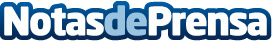 ¿Cuáles son las características de los mejores servicios de limpieza de oficinas? Según Limpieza de Oficinas QualityMuchas empresas recurren a servicios profesionales de limpieza de oficinas para mantener los establecimientos perfectamente limpios y desinfectadosDatos de contacto:Limpieza de Oficinas Quality¿Cuáles son las características de los mejores servicios de limpieza de oficinas? 624 02 60 62Nota de prensa publicada en: https://www.notasdeprensa.es/cuales-son-las-caracteristicas-de-los-mejores Categorias: Nacional Sociedad Servicios Técnicos Hogar http://www.notasdeprensa.es